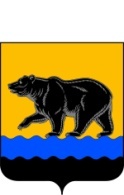 РОССИЙСКАЯ ФЕДЕРАЦИЯХАНТЫ-МАНСИЙСКИЙ АВТОНОМНЫЙ ОКРУГ – ЮГРА(Тюменская область)ТЕРРИТОРИАЛЬНАЯ ИЗБИРАТЕЛЬНАЯ КОМИССИЯ ГОРОДА НЕФТЕЮГАНСКАПОСТАНОВЛЕНИЕот «30» августа 2017 года			                                                №80О количестве переносных ящиков для голосования, используемых для организации голосования вне помещений на выборах, назначенных  на 10 сентября 2017 года	В соответствии с пунктом 10 статьи 24, пунктом 8, подпунктом 8.1  статьи 66 Федерального закона от  12.06.2002 №67-ФЗ  «Об основных гарантиях избирательных прав и права на участие в референдуме граждан Российской Федерации»,  постановлением Избирательной комиссии Ханты-Мансийского автономного округа-Югры от 21.10.2010 №480 «О возложении полномочий избирательной комиссии муниципального образования городской округ город Нефтеюганск на территориальную комиссию города Нефтеюганска» территориальная избирательная комиссия города Нефтеюганска постановляет:         1.Утвердить количество переносных ящиков для голосования, используемых для организации голосования вне помещений на выборах, назначенных на 10 сентября 2017 года согласно приложению.        2. Настоящее постановление разместить на официальном сайте органов местного самоуправления города Нефтеюганска в сети Интернет на странице «Избирательная комиссия».Председатель территориальнойизбирательной комиссии						С.С. МозолевскаяСекретарь территориальнойизбирательной комиссии						Н.В. АрестоваПриложение к постановлению территориальной избирательной комиссии от 30.08.2017 № 80Количество переносных ящиков для голосования, используемых для организации голосования вне помещений  на выборах, назначенных на 10 сентября 2017 года№ п/пНомер УИККоличество переносных ящиков121722222232282423025239262402724128242292432102442112452122462132472142482152492162502172513182522192552202562